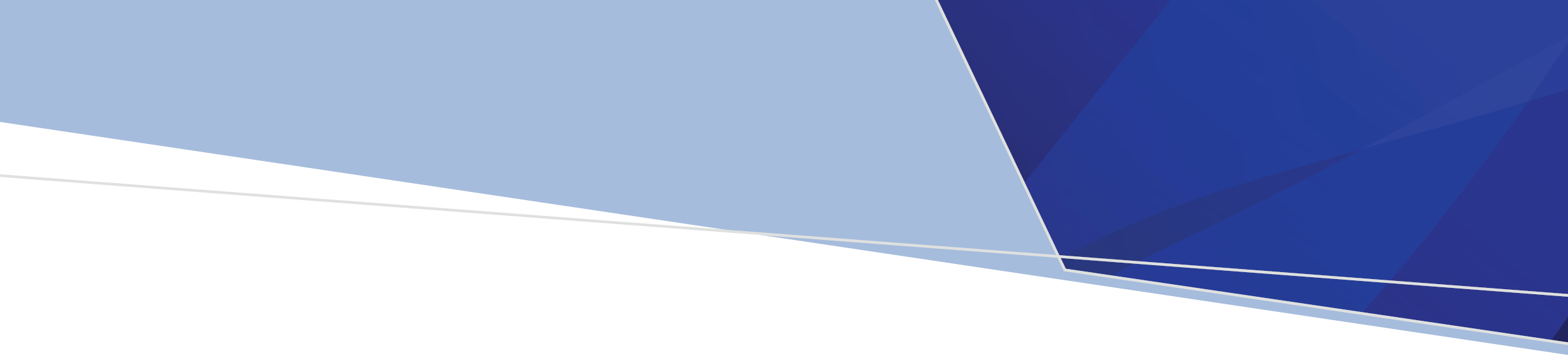 Your contact detailsProof of identity/authority to act documentationTo assist the Department of Health (the department) in making its decision to release documents to you, please provide a certified copy of a photo identification document, such as your driver’s license or passport. If your driver’s license does not show your current residential address, please provide a certified copy of an official letter which shows your current residential address. A certified copy is a photocopy that has been signed by an approved witness such as a pharmacist, registered medical practitioner or police officer.If you do not have a photographic identification document, please provide certified copies of two other documents that show your identity, such as your Medicare card, pension card or an official letter. If you are unable to provide these documents, please contact the Freedom of Information unit on 1300 020 360.Are you an Aboriginal and/or Torres Strait Islander person?Please mark with an ‘X’ as appropriate. For persons of both Aboriginal and Torres Strait Islander origin mark both ‘Yes’ boxes.Request detailsPlease provide details of the documents you are requesting by marking the appropriate box (or boxes) below with an ‘X’.If you think it would be helpful, please also provide detailed information (such as time frames) in order to assist the department in processing your application. If you are requesting specific reports please provide a description of the report/s including the date and the author.If you need any assistance to complete this section, please contact the Freedom of Information unit on 1300 020 360.If you are seeking documents about other peopleIf you are seeking access to documents about a person other than yourself, please provide their name, date of birth and their relationship to you in the space below. You will need to provide certified copies of any documents linking you to that person to enable you to access the documents, such as birth certificates, death certificates or guardianship/administration orders.Your privacyThe Department of Health is committed to protecting your privacy. We collect and handle personal information in the Freedom of Information application form for the purposes of processing your application.To provide a service to you and meet your needs, we will share your personal information with others within the department, such as the program area or divisional office that may hold your documents, or with our archiving facility.For more information, please see the department's privacy collection statement <https://www2.health.vic.gov.au/privacy> SurnameGiven name(s)Other names you may have been known byDate of birthAddressPostal address(if different from above)EmailHome phone numberWork phone numberMobile phone numberAre you Aboriginal?Yes: No:Don’t Know:Are you Torres Strait Islander?Yes:No:Don’t Know:HealthMental HealthCOVID-19EmployeeSafescriptOtherName:Date of birth:Relationship:Name:Date of birth:Relationship:How to submit your applicationYou can post your application to:Freedom of InformationDepartment of Health GPO Box 4057Melbourne Victoria 3001Or you can email your application to: foi@health.vic.gov.au ChecklistHave you?•Attached certified identification? (This is not required if a support worker or lawyer is applying on your behalf)•Given a clear explanation of the documents that you are requesting?•Attached documents to support your application to access information about other people? (for example, a birth certificate or death certificate, if the person whose records you are requesting is deceased).•Attached application fee of $30.10 (if you are requesting someone else’s records) payable by cheque/money order or apply and pay online at: https://ovic.vic.gov.au/freedom-of-information/make-your-request-online/